Stefano GardentiProgrammaper il conseguimentodel brevetto diAlfiere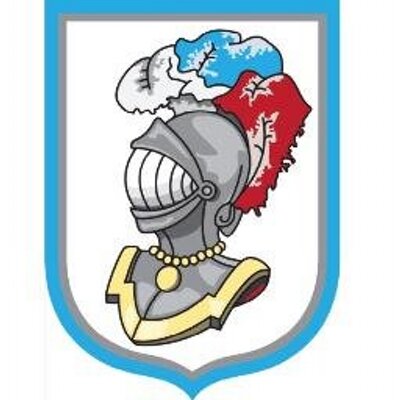 AttaccoI  fili		Il filo è un’azione che si esegue dai propri legamenti e che consiste nel mantenere il contatto col ferro avversario dall’inizio sino alla stoccata sull’avversario.Azioni di attacco semplici e composte		Le azioni semplici sono quelle azioni che toccano l’avversario direttamente (botta dritta, cavazione, battuta e botta).		Le azioni composte sono quelle che eludono una o più parate dell’avversario.La finta		E’ il movimento con l’arma (senza affondo) che serve a indurre l’avversario a parare per poi fare la cavazione e toccarlo su un altro bersaglio.		Esempi: finta dritta e cavazione                             finta di cavazione e cavazione                             battute seguite da finta                             finta del filo		Se le finte sono due le azioni si chiamano di doppia finta                            doppia finta dritta                            doppia finta di cavazione                            battuta e doppia finta Scandaglio		E’ lo studio delle reazioni difensive dell’avversario. Si effettua facendo finta di attaccare per vedere come l’avversario para per poi fare degli attacchi con finta.Azioni di attacco a propria scelta di tempo e azioni di attacco  in tempo		Le prime sono quelle che si eseguono  scegliendo il tempo quando farle,  infatti l’avversario è fermo in un certo atteggiamento; ad esempio, se l’avversario ha l’arma in linea,  eseguiamo la battuta e botta		Le seconde sono quelle in cui bisogna attendere che l’avversario faccia qualcosa; ad esempio, se l’avversario tiene il ferro in basso, per poter fare battuta e botta bisogna aspettare che lo alzi.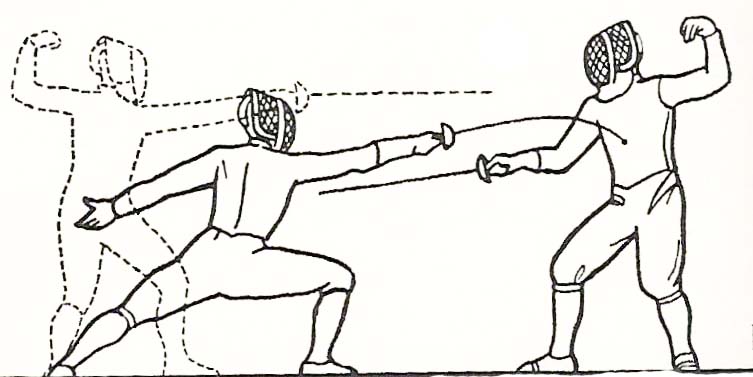 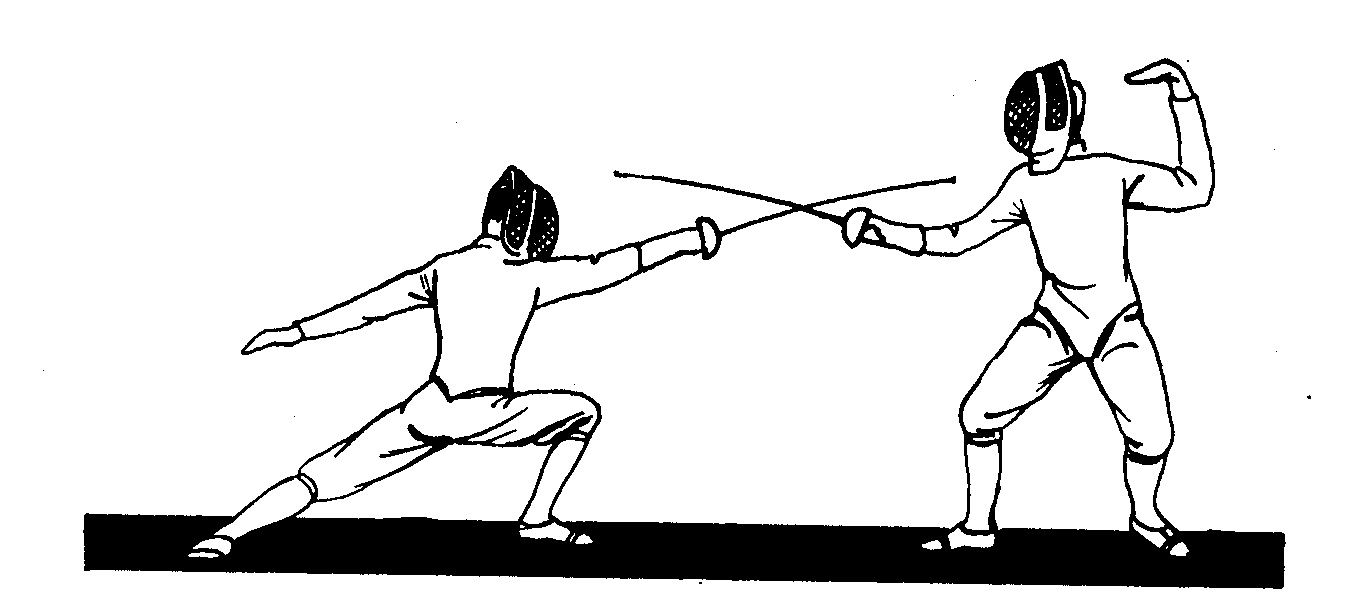                              DifesaParate di tasto e parate di picco		Sono entrambe parate semplici, cioè vanno direttamente dalla parte dove sta arrivando il colpo.		Si dicono di tasto quando a parata conclusa le due lame si trovano a contatto tra loro.		Si dicono di picco quando a parata conclusa le due lame si trovano dopo un vero e proprio urto nettamente disgiunte.Parate di contro		Si effettuano quando da un proprio invito o da un proprio legamento, anziché spostare la lama verso quella dell’avversario ,si fa perno al polso e, descrivendo con la punta dell’arma un cerchio intorno alla lama dell’avversario, si ritorna allo stesso punto di partenza.Parate di mezza contro		Sono due: quando si passa dalla seconda alla quarta e dalla terza alla prima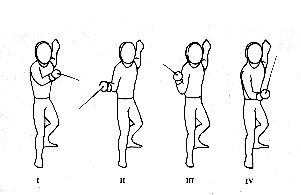 Decalogo dello schermidore   IRicordati che sei il rappresentante del più nobile di tutti gli sport: esso affratella nello stesso ideale gli schermidori di tutto il mondo.  IIPratica il tuo sport con assoluta lealtà   IIISulla pedana e fuori comportati da sportivo e da uomo sociale   IVNon discutere di scherma se prima non hai imparato la scherma ed i suoi regolamenti  VImpara a perdere con onore e a vincere con dignità   VIRispetta in ogni occasione il tuo avversario, ma cerca di superarlo in combattimento con tutte le tue energie    VIIRicordati che sino all’ultima stoccata il tuo avversario non ha ancora vinto   VIIIAccetta serenamente la sconfitta piuttosto che approfittare di una vittoria ottenuta con l’inganno   IX Non salire sulla pedana con armi difettose o con la bianca divisa in disordine  XOnora e difendi il tuo nome, il prestigio del tuo maestro, i colori della tua società, la bandiera del tuo PaeseCenni di regolamentoAssalto accademico: esibizione dimostrativa senza punteggio tra due schermidoriIncontro (match): Assalto a punteggio, a tempo prestabilito, tra due schermidoriIncontro a squadre (rencontre): insieme di incontri tra i componenti di due o più squadreGara: è l’insieme di assalti a punteggio (gara individuale) o degli incontri (gara a squadre) che occorrono per ottenere un vincitore. Le gare si differenziano per l’arma, il sesso di chi partecipa, l’età, la categoria sociale (studenti, giovani, militari, ecc…)Campionato: nome dato ad una gara per determinare il campione o la squadra campione in un’arma, per una data categoria, società, regione, nazione, continente, mondo e olimpiadiTorneo: nome dato alle gare che si effettuano in uno stesso luogo, nella stessa epoca o per una particolare occasione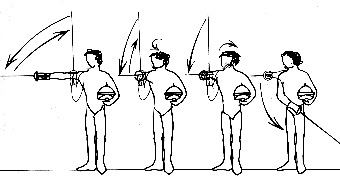 